Publicado en Madrid el 23/09/2021 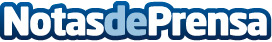 iCommunity, capta medio millón de dólares en la FASE 1 de venta de su token ICOM, en menos de 15 minutosiCommunity Labs, se ha convertido en la primera plataforma de tecnología blockchain as a service española, en vender su token nativo para descentralizar y escalar sus servicios, y ha captado medio millón de dólares en un tiempo récord de menos de 15 minutosDatos de contacto:Mario García652145805Nota de prensa publicada en: https://www.notasdeprensa.es/icommunity-capta-medio-millon-de-dolares-en-la Categorias: Nacional Finanzas Emprendedores E-Commerce http://www.notasdeprensa.es